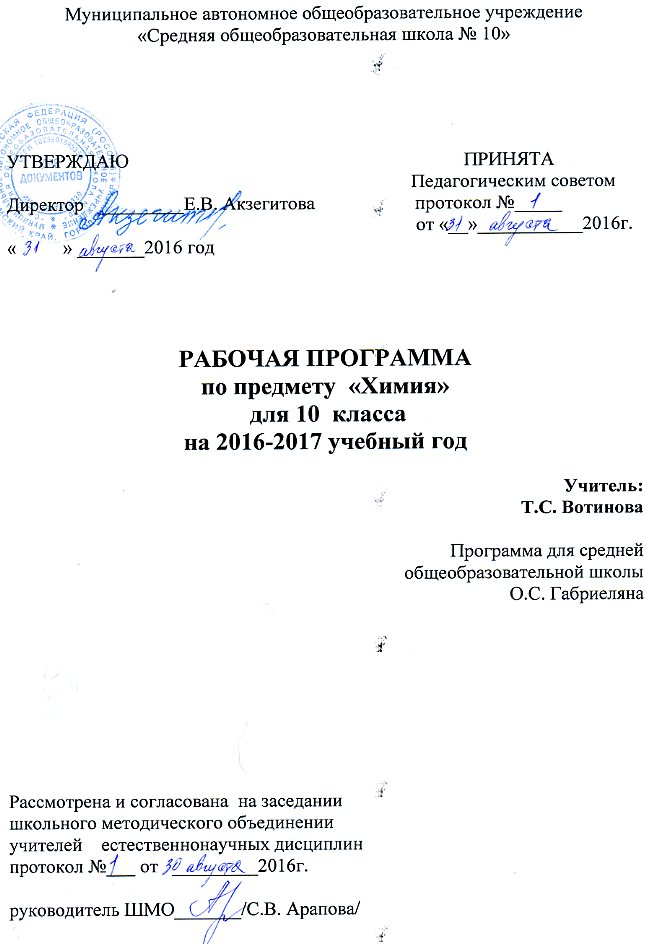 Рабочая программаНаименование учебного предмета ХИМИЯКласс 10Срок реализации программы,  1 год, 2016/2017 учебный годПланирование составлено на основе О.С.Габриелян Программа курса химии для 8-11 классов общеобразовательных учреждений / О.С.Габриелян. – 2-е издание, переработанное и дополненное – М.: Дрофа, 2010Учебник  Габриелян О. С.. Химия, 10 класс. Базовый уровень: учебник для общеобразовательных учреждений  – М.: Дрофа, 2013. Пояснительная записка        Рабочая программа по химии составлена на основе  федерального компонента государственного образовательного стандарта основного общего образования на базовом уровне, утвержденного 5 марта 2004 года приказ № 1089, на основе примерной программы по химии для основной школы и на основе программы авторского курса химии для 8-11 классов О.С. Габриеляна (в основе УМК лежат  принципы развивающего и воспитывающего обучения. Последовательность изучения материала: строение атома → состав вещества → свойства).        Рабочая программа предназначена для изучения химии в 10 классе  средней  общеобразовательной  школы  по  учебнику О.С. Габриеляна «Химия. 10 класс. Базовый уровень». «Дрофа», 2013. Учебник соответствует федеральному компоненту государственного образовательного стандарта базового уровня и реализует  авторскую программу О.С. Габриеляна. Входит в федеральный перечень учебников, рекомендованных Министерством образования и науки Российской Федерации к использованию в образовательном процессе в общеобразовательных учреждениях, на 2015/2016 учебный год, утвержденный приказом Министерства образования и науки Российской Федерации. Учебник имеет гриф «Допущено Министерством образования и науки Российской Федерации».        Рабочая программа включает разделы: пояснительную записку; нормативные документы, обеспечивающие реализацию программы; цели изучения курса; годовой календарный график текущего контроля; структуру  курса; перечень практических работ; перечень лабораторных опытов; календарно-тематическое планирование; требования к уровню подготовки учащихся 10 класса; информационно-методическое обеспечение.         Измерители – контрольные и проверочные работы составлены с использованием пособия:          Химия. 10 класс: контрольные и проверочные работы к учебнику О.С. Габриеляна «Химия. 10 класс. Базовый уровень» / О.С. Габриелян, П.Н. Березкин, А.А. Ушакова и др.. – 3-е изд., стереотип. – М.: Дрофа, 2010. – 253, [3] с. Количество часов: по программе за год — 70 часов, по учебному плану — 70 часов (2 часа в неделю). Плановых контрольных работ – 6. Практических работ – 3.  Применяемые технологии: исследовательская, ИКТ, эвристическая, проблемная.Нормативные документы, обеспечивающие реализацию программы1. Федеральный закон Российской Федерации «Об образовании в Российской Федерации» (от 29.12.2012 № 273-ФЗ). 2. Приказ Министерства образования Российской Федерации от 05.03.2004 № 1089 «Об утверждении федерального компонента государственных стандартов начального общего, основного общего и среднего (полного) общего образования».3. Приказ Министерства образования Российской Федерации от 09.03.2004 № 1312 «Об утверждении федерального базисного учебного плана и примерных учебных планов для образовательных учреждений Российской Федерации, реализующих программы общего образования». 4. Приказ Министерства образования и науки Российской Федерации от 30.08.2010 № 889 «О внесении изменений в федеральный базисный учебный план и примерные учебные планы для образовательных учреждений Российской Федерации, реализующих программы общего образования, утверждённые  приказом Министерства образования Российской Федерации от 09.03.2004 № 1312 «Об утверждении федерального базисного учебного плана и примерных учебных планов для образовательных учреждений Российской Федерации, реализующих программы общего образования»». 5. Приказ Министерства образования и науки Российской Федерации от 31.03. . №253 «Об утверждении федерального перечня учебников, рекомендуемых к использованию при реализации имеющих государственную аккредитацию образовательных программ начального общего, основного общего, среднего общего образования».6. Устав МАОУ «СОШ №10» г. Кунгура7. Учебный план МАОУ «СОШ №10» г. Кунгура на 2015-2016 учебный год.     8. Федеральный перечень учебников, рекомендованных Министерством образования и науки Российской Федерации к использованию в образовательном процессе в общеобразовательных учреждениях, на 2016/2017 учебный год. Приказ Министерства образовании и науки РФ от 21.04.2016 №459 «О внесении изменений в федеральный перечень учебников, рекомендуемых к использованию при  реализации имеющих государственную аккредитацию образовательных программ начального общего, основного общего и среднего общего образования, утвержденный приказом Министерства образования и науки Российской Федерации от 31 марта 2014г. №253»          9. Габриелян О.С. Программа курса химии для 8-11 классов общеобразовательных учреждений. – М.: Дрофа, 2010.Цели изучения курсаИзучение химии в старшей школе на базовом уровне  направлено на достижение следующих целей:освоение знаний о химической составляющей естественно-научной картины мира, важнейших химических понятиях, законах и теориях;овладение умениями применять полученные знания для объяснения разнообразных химических явлений и свойств веществ, оценки роли химии в развитии современных технологий и получении новых материалов;развитие познавательных интересов и интеллектуальных способностей в процессе самостоятельного приобретения химических знаний с использованием различных источников информации, в том числе компьютерных;воспитание убежденности в позитивной роли химии в жизни современного общества, необходимости химически грамотного отношения к своему здоровью и окружающей среде;применение полученных знаний и умений для безопасного использования веществ и материалов в быту, сельском хозяйстве и на производстве, решения практических задач в повседневной жизни, предупреждения явлений, наносящих вред здоровью человека и окружающей среде.Перечень практических работПеречень лабораторных опытовСодержание рабочей программы.Введение (1 час).Основные понятия: органическая химия, искусственные и синтетические органические вещества. Тема №1 «Теория строения органических соединений»(3ч.)Основные понятия: Теория строения органических соединений А.М. Бутлерова,  изомер, гомологический ряд, изомерия, химическое строение. Тема №2 «Углеводороды и их природные источники (19 ч.)Основные понятия: номенклатура органических соединений,  алканы, алкены, циклопарфины, алкадиены, алкины, арены, гомолог, гомологический ряд, Тема 3. «Спирты и фенолы»  8 часов Основные понятия: Спирты, фенолы. Функциональная группа. Качественная реакция.Тема 4. Альдегиды и карбоновые кислоты.  9 часов Основные понятия: альдегиды и кетоны, карбоновые кислоты, Сложные эфиры. Жиры. Функциональная группа. Качественная реакция.Тема 5. «Углеводы»   7 часов Основные понятия: Дисахариды и полисахариды. Функциональная группа. Качественная реакция.Тема 6. «Азотсодержащие соединения. Белки. Нуклеиновые кислоты»  10 часовОсновные понятия: Амины. Анилин. Аминокислоты. Белки. Нуклеиновые кислоты.Тема 7.  «Высокомолекулярные соединения» 11  часов Основные понятия: Ферменты. Витамины. Гормоны. Лекарства. Искусственные и синтетические полимеры.  Пластмассы, волокна.Требования к уровню подготовки учеников 10 класса.В результате изучения химии ученик должен знать:Понятия органическая химия, природные, искусственные и синтетические материалы;основные положения ТХС, понятия изомер, гомолог, гомологический ряд, пространственное строение;правила составления названий классов органических соединений;качественные реакции на различные классы органических соединений;важнейшие физические и химические свойства основных представителей изученных классов органических веществ;классификацию углеводов по различным признакам;характеристики важнейших классов кислородсодержащих веществ;классификацию и виды изомерии;правила техники безопасности.Уметь:Составлять структурные формулы изомеров;называть основные классы органических веществ по международной номенклатуре;строение, гомологические ряды основных классов органических соединений;составлять уравнения химических реакций, решать задачи;объяснять свойства веществ на основе их строения;уметь прогнозировать свойства веществ на основе их строения;определять возможность протекания химических реакций;решать задачи на вывод молекулярной формулы вещества по значению массовых долей химических элементов и по массе продуктов сгорания;проводить самостоятельный поиск информации с использованием различных источников;грамотно обращаться с химической посудой и оборудованием;использовать полученные знания для применения в быту.Информационно-методическое обеспечениеОсновная литература: Габриелян О.С. Программа курса химии для 8-11 классов общеобразовательных учреждений. – М.: Дрофа, 2010.Химия. 10 класс. Базовый уровень: учебник для общеобразовательных учреждений / О.С. Габриелян.  – М: «Дрофа», 2009. – 191, [1] с. : ил.Габриелян О.С. Настольная книга для учителя. М.: Блик и К, 2008.Химия. 10 класс: контрольные и проверочные работы к учебнику О.С. Габриеляна «Химия. 10 класс. Базовый уровень» / О.С. Габриелян, П.Н. Березкин, А.А. Ушакова и др.. – 3-е изд., стереотип. – М.: Дрофа, 2010. – 253, [3] с.Дополнительная литература:Органическая химия в тестах, задачах, упражнениях. 10 класс: учеб. пособие для общеобразоват. учреждений / О.С. Габриелян, И.Г. Остроумов, Е.Е. Остроумова. – 3-е изд., стереотип. – М.: Дрофа, 2005. – 399, [1] с.Химия. ЕГЭ – 2009. Тематические тесты. Базовый и повышенный уровни (А1-А30; В1-В10): учебно – методическое пособие / Под ред. В.Н. Доронькина. – Ростов н/Д: Легион, 2008. – 411, [2] с. – (Готовимся к ЕГЭ).Хомченко И.Г. Решение задач по химии. – М.: ООО «Издательство Новая Волна», 2005. – 256с.     Хомченко Г.П. Химия для поступающих в вузы: Учеб. пособие. – М.: Высш.шк., 1985. – 367 с., ил.    Глинка Н.Л. Общая химия. Издательство «Химия», 1979«Единая коллекция Цифровых Образовательных Ресурсов» (набор цифровых ресурсов к учебникам О.С. Габриеляна) (http://school-collection.edu.ru/).http://him.1september.ru/index.php – журнал «Химия».http://him.1september.ru/urok/- Материалы к уроку. Все работы, на основе которых создан сайт, были опубликованы в журнале «Химия». Авторами сайта проделана большая работа по систематизированию газетных статей с учётом школьной учебной программы по предмету "Химия".      15. www.edios.ru – Эйдос – центр дистанционного образования      16. www.km.ru/education - учебные материалы и словари на сайте «Кирилл и Мефодий»http://djvu-inf.narod.ru/ - электронная библиотекаКалендарно-тематическое планирование по химии для 10 общеобразовательного классаКол-во часов: 70  часов,  в неделю:  2 часа№Тема1.Практическая работа № 1. «Построение моделей молекул алканов»2.Практическая работа  №2  «Сравнение свойств  органических и неорганических кислот»3.Практическая работа №3. «Распознавание пластмасс и волокон»№ТемаЛабораторный опыт № 1 Ознакомление с коллекцией «Нефть и продукты ее переработки»Лабораторный опыт № 2.  Свойства этилового спиртаЛабораторный опыт № 3.  Сравнение свойств растворов мыла и стирального порошкаЛабораторный опыт № 4.  Свойства крахмалаЛабораторный опыт № 5. Ознакомление с коллекцией пластмасс, волокон и каучуков№ урока в теме№ урокаДата Дата Тема урока Изучаемые вопросыПримечаниеВедение(1ч.)Ведение(1ч.)Ведение(1ч.) 1.1.Предмет органической  химииОрганические соединения. Сравнение органических соединений с неорганическими. Правила безопасного поведения на уроках химии.Д. Коллекция органических веществ, материалов и изделий из нихТема №1 «Теория строения органических соединений»(3ч.)Тема №1 «Теория строения органических соединений»(3ч.)Тема №1 «Теория строения органических соединений»(3ч.)1.2Создание теории строения органических соединений. Валентность.Химическое строение как порядок соединения атомов в молекуле согласно их валентностиД. строение атома углерода2.3Основные положения теории химического строения органических соединенийОсновные положения теории химического строения орг. соединений3.4Изомерия и изомерыСтруктурные и пространственные изомеры. Изомерия углеродного скелета, Изомерия положения кратной связи, межклассовая изомерия, геометрические изомеры, оптическая изомерия.Д. модели молекул гомологов и изомеров органических изомеров.Тема №2 «Углеводороды и их природные источники (19 ч.)Тема №2 «Углеводороды и их природные источники (19 ч.)Тема №2 «Углеводороды и их природные источники (19 ч.)1.5Алканы. Строение метана. Практическая работа №1 «Построение моделей   молекул алканов».Алканы:  Гомологический ряд, изомерия и номенклатура  алканов.Изготовление моделей молекул углеводородов.26Номенклатура органических соединенийНазвание соединений по системе ИЮПАК3-47-8Гомологи. Гомологический ряд алканов.Проверочная работа по номенклатуреПонятие о гомологии. Отличие гомологов и изомеров59Химические свойства алканов( на примере метана и этана): горение, замещение, разложение и дегидрирование. Применение алканов на основе  свойствХимические свойства алканов( на примере метана и этана): горение, замещение, разложение и дегидрирование. Применение алканов на основе его свойств610Получение и применение алкановСпособы получения алканов. Применение алканов в быту и промышленности.711Обобщение по теме: «Алканы»Решение задач и упражнений812ЦиклопарафиныПонятие о циклопарфинах.  Отличие   парафинов с короткой и длинной цепью.9-1013-14Решение задач «Вывод формулы по уравнению реакции»Тренинг по решению задач1115Алкены. Этилен, его получение (дегидрирование этана и дегидратацией этанола)                     Гомологический ряд и общая формула алкенов. Строение молекулы этилена и других алкенов. Изомерия алкенов: структурная и пространственная.Номенклатура и физические свойства алкенов. Этилен, его получение (дегидрирование этана и дегидратацией этанола)                     Д. шаростержневые и объёмные модели молекул  пространственных и структурных изомеров алкенов.1216Химические свойства этиленаРеакции горения, качественные реакции (обесцвечивание бромной воды и раствора перманганата калия), гидратация, полимеризация.Полиэтилен, его свойства и применение. Применение этилена на основе его свойствД. Горение этилена отношение этилена  к раствору KМnO4 и бромной водеПолучение этилена реакцией дегидратации этанола и деполимеризации этилена.1317Изомерия алкеновПространственная изомерияД. шаростержневые модели алкенов1418Применение алкеновЗначение алкенов. Решение задачД. изделий из алкенов1519Алкадиены и каучуки. Понятие о алкадиенах, как углеводородов с двумя двойными связями1620Химические свойства алкадиенов. Химические свойства бутадиена 1,3 и изопрена: обесцвечивание бромной водой и полимеризация в каучуки. Резина1721Алкины. АцетиленГомологический ряд и общая формула алкинов. Строение молекулы ацетилена. Изомерия алкинов. Номенклатура ацетиленовых углеводородов. Получение алкинов. Физические свойства алкинов. Обнаружение непредельных соединений в жидких нефтепродуктах1822Химические свойства ацетиленаР. Горения, обесцвечивание бромной воды, присоединение хлороводорода и гидратация. Применение ацетилена на основе свойств. Реакция  полимеризации винилхлорида. Поливинилхлорид и его применение.1016Бензол.Получение бензола из гексана и ацетилена. Строение молекулы бензола, номенклатура, гомологический рядШаростержневые и объёмные модели бензола.1117Химические свойства бензолаР. Горения, галогенирование, нитрование.1218Природные источники углеводородовПриродный и попутный газы. НефтьЛабораторный опыт № 1 Ознакомление с коллекцией «Нефть и продукты ее переработки»1319Нефть и способы её переработкиСостав и переработка нефти. Нефтепродукты. Бензин и понятие об октановом числе.1420Взаимосвязь углеводородовГенетическая связь углеводородов. Осуществление цепочек превращений.1521Обобщение знаний по теме «Углеводороды и их природные источники»16-1722-23Решение задач и упражненийПодготовка к контрольной работе1824Контрольная работа№1 по теме «Углеводороды и их природные источники» Контроль знаний1925Решение задач и упражнений. Анализ контрольной работыТема 3. «Спирты и фенолы»  8 часовТема 3. «Спирты и фенолы»  8 часовТема 3. «Спирты и фенолы»  8 часовТема 3. «Спирты и фенолы»  8 часовТема 3. «Спирты и фенолы»  8 часовТема 3. «Спирты и фенолы»  8 часовТема 3. «Спирты и фенолы»  8 часов1.26Единство химической организации живых организмов на Земле. Спирты Получение этанола брожением глюкозы и гидратацией этилена. Гидроксильная группа как функциональная. Представление о водородной связи. Состав, номенклатура, классификация и изомерия спиртов.                                                2.27Химические свойства этанола. Р. Горения, взаимодействие с натрием, образование простых и сложных эфиров, окисление в альдегиды. Применение этанола на основе его свойств. Алкоголизм, его последствия и предупреждение.Л.О. №2. Свойства этилового спирта3-428-29Понятие о предельных многоатомных спиртах. ГлицеринПонятие о предельных многоатомных спиртах Глицерин, как представитель многоатомных спиртов. Качественная реакция на многоатомные спирты. Применение глицерина5.30Каменный уголь. ФенолыКоксохимическое производство и его продукция. Получение фенола коксованием каменного угля. Взаимное влияние атомов в молекуле фенола: взаимодействие с гидроксидом натрия и азотной кислотой.Д. коллекция «Каменный уголь и продукты его переработки». 631ФенолыПоликонденсация фенола с формальдегидом в фенолоформальдегидную смолу. Применение фенола на основе его свойств7-832-33Обобщение по темеконтрольная работа №2 «Спирты и фенолы»Упражнения в составлении уравнений реакций спиртов, фенолов.Решение задачНахождение молекулярной формулы орг. соединения по массе (объёму) продуктов сгорания. Тема 4. Альдегиды и карбоновые кислоты.  9 часовТема 4. Альдегиды и карбоновые кислоты.  9 часовТема 4. Альдегиды и карбоновые кислоты.  9 часовТема 4. Альдегиды и карбоновые кислоты.  9 часовТема 4. Альдегиды и карбоновые кислоты.  9 часовТема 4. Альдегиды и карбоновые кислоты.  9 часовТема 4. Альдегиды и карбоновые кислоты.  9 часов134Альдегиды.Альдегиды и кетоны. Получение альдегидов окислением соответствующих спиртов 235Химические свойства альдегидов Химические свойства альдегидов: окисление в соответствующую кислоту и восстановление в соответствующий спирт. Примение альдегида и ацетальдегида на основе свойств336Карбоновые кислотыПолучение карбоновых кислот окислением альдегидов. Строение, гомологический ряд предельных одноатомных карбоновых кислот, изомерия, номенклатура, получение и физические свойства.437Химические свойства карбоновых кислотПрактическая работа  №2  «Сравнение свойств  органических и неорганических кислот»Химич. свойства уксусной кислоты: общие свойства с неорг. кислотами и реакция этерификации. Применение уксусной кислоты на основе её свойств Высшие жирные кислоты на примере пальмитиновой и стеариновой кислот. Свойства уксусной кислоты.538Сложные эфиры. Получение сложных эфиров реакцией этерификации. Сложные эфиры в природе и их значение. Применение сложных эфиров на основе  свойствКоллекция эфирных масел639Жиры и Мыла.Жиры, как сложные эфиры. Химические свойства жиров: гидролиз(омыление) и гидрирование жидких жиров. Применение жиров на примере его свойств.Свойства жиров Л.О. №3  «Сравнение свойств растворов мыла и стирального порошка».740Обобщение знаний по теме «Карбоновые кислоты и их производные»Упражнения в составлении уравнений реакций с участием карбоновых кислот и их производных, а также на генетическую связь между ними и углеводородами.841Решение задачРешение задач на вывод формул вещества942Контрольная работа №3 по теме: «Карбоновые кислоты и их производные»Учёт и контроль знаний учащихся по изучаемой темеТема 5. «Углеводы»   7 часовТема 5. «Углеводы»   7 часовТема 5. «Углеводы»   7 часовТема 5. «Углеводы»   7 часовТема 5. «Углеводы»   7 часовТема 5. «Углеводы»   7 часовТема 5. «Углеводы»   7 часов1.43Углеводы. Углеводы и их классификация: моносахариды (глюкоза). Глюкоза-вещество с двойственной функцией – альдегидо-спирт. Химические свойства глюкозы окисление в глюконовую кислоту, восстановление в сорбит, брожение (молочнокислое и спиртовое). Применение глюкозы на основе её свойств244МоносахаридыУглеводы и их классификация: моносахариды (глюкоза). Глюкоза-вещество с двойственной функцией – альдегидо-спирт. Химические свойства глюкозы окисление в глюконовую кислоту, восстановление в сорбит, брожение (молочнокислое и спиртовое). Применение глюкозы на основе её свойств345Дисахариды Дисахариды (сахароза) и полисахариды (крахмал и целлюлоза).  Понятие о реакциях поликонденсации и гидролиза на примере взаимопревращений: глюкозаполисахарид.Л.О. №4 «Свойства крахмала»446 Полисахариды.  Дисахариды (сахароза) и полисахариды (крахмал и целлюлоза).  Понятие о реакциях поликонденсации и гидролиза на примере взаимопревращений: глюкозаполисахарид.Л.О. №4 «Свойства крахмала»547Крахмал и целлюлозаЗависимость свойств от строения молекул. Сравнение крахмала и целлюлозы648Обобщение знаний по теме: «Углеводы»Упражнения в составлении уравнений реакций с участием углеводов, уравнения иллюстрирующие цепочки превращений и генетическую связь между классами органических соединений. Решение задач и упражнений 749Контрольная работа №4 по теме: «Углеводы»Тема 6 « Азотсодержащие соединения. Белки. Нуклеиновые кислоты»  10 часов Тема 6 « Азотсодержащие соединения. Белки. Нуклеиновые кислоты»  10 часов Тема 6 « Азотсодержащие соединения. Белки. Нуклеиновые кислоты»  10 часов Тема 6 « Азотсодержащие соединения. Белки. Нуклеиновые кислоты»  10 часов Тема 6 « Азотсодержащие соединения. Белки. Нуклеиновые кислоты»  10 часов Тема 6 « Азотсодержащие соединения. Белки. Нуклеиновые кислоты»  10 часов Тема 6 « Азотсодержащие соединения. Белки. Нуклеиновые кислоты»  10 часов 150Амины. Амины. Амины. Определение аминов. Строение аминов. Классификация, изомерия и номенклатура аминов. Получение ароматического амина-анилина- из нитробензола.Анилин как органическое основание. Взаимное влияние атомов в молекуле анилина: ослабление основных свойств и взаимодействие с бромной водой. Применение анилина на основе свойств.251Анилин как органическое основание.Анилин как органическое основание.Амины. Определение аминов. Строение аминов. Классификация, изомерия и номенклатура аминов. Получение ароматического амина-анилина- из нитробензола.Анилин как органическое основание. Взаимное влияние атомов в молекуле анилина: ослабление основных свойств и взаимодействие с бромной водой. Применение анилина на основе свойств.352АминокислотыАминокислотыПолучение аминокислот из карбоновых кислот и гидролизом белков. Состав и строение молекул аминокислот. Изомерия аминокислот. Пептидная (амидная) группа, связь.453Химические свойства аминокислот как амфотерных орг.соединений.Химические свойства аминокислот как амфотерных орг.соединений.Химические свойства аминокислот как амфотерных орг.соединений: взаимодействие со щелочами, кислотами и друг с другом (реакция поликонденсации). Пептидная связь и полипептиды. Применение аминокислот на основе свойств.554БелкиХимические свойства белковБелкиХимические свойства белковПолучение белков реакцией поликонденсации аминокислот. Первичная, вторичная и третичная структура белков,  структура белков  Химические свойства белков: горение, денатурация, гидролиз и цветные реакции. Биохимическая функция белковД.О. Растворение и осаждение белков. Цветные реакции белков: ксантопротеиновая и биуретовая. 655Генетическая связь между классами соединенийГенетическая связь между классами соединенийГенетическая связь между классами соединенийПереходы: этанол→этилен→этиленгликоль → этиленгликолят меди (II); этанол → этаналь  → этановая кислота756Нуклеиновые кислотыНуклеиновые кислотыСинтез нуклеиновых кислот в клетке из нуклеотидов. Общий план строения нуклеотида. Сравнение функций РНК и ДНК. Роль нуклеиновых кислот в хранении и передаче наследственной информации. Понятие о биотехнологии и генной инженерии. 857Решение  задач и упражненийРешение  задач и упражненийРешение экспериментальных задач на идентификацию органических соединений958Обобщение знаний по теме: «Азотсодержащие соединения и их нахождение в природе»Обобщение знаний по теме: «Азотсодержащие соединения и их нахождение в природе»Решение задач и упражнений1059Контрольная работа №5 по теме: «Азотсодержащие соединения и их нахождение в природе»Контрольная работа №5 по теме: «Азотсодержащие соединения и их нахождение в природе»Контроль и учёт знаний по теме: «Азотсодержащие соединения и их нахождение в природе»Тема 7.  «Высокомолекулярные соединения» 11  часовТема 7.  «Высокомолекулярные соединения» 11  часовТема 7.  «Высокомолекулярные соединения» 11  часовТема 7.  «Высокомолекулярные соединения» 11  часовТема 7.  «Высокомолекулярные соединения» 11  часовТема 7.  «Высокомолекулярные соединения» 11  часовТема 7.  «Высокомолекулярные соединения» 11  часов160ФерментыФерментыФерменты как биологические катализаторы белковой природы. Особенности функционирования ферментов. Роль ферментов в жизнедеятельности живых организмов и народном хозяйствеД.О. Разложение пероксида водорода каталазой сырого мяса и сырого картофеля. Коллекция СМС, содержащих энзимы. 261Витамины Витамины Понятие о витаминах. Нарушения связанные с витаминами: авитаминозы. Гиповитаминозы, гипервитаминозы. Д.О, Иллюстрация с фото животных с различными формами авитаминозов. 362ГормоныГормоныПонятие о гормонах как гуморальных регуляторах жизнедеятельности живых организмов. Инсулин и адреналин как представители гормонов. Профилактика сахарного диабета.463Искусственные полимерыИскусственные полимерыПолучение искусственных полимеров, как продуктов химической модификации природного полимерного сырья. Искусственные волокна (ацетатный шёлк, вискоза), их свойства и применение.Лабораторный опыт № 5. «Ознакомление с коллекцией пластмасс, волокон и каучуков»564Синтетические полимерыСинтетические полимерыПолучение синтетических полимеров реакциями полимеризации и поликонденсации. Структура полимеров: линейная, разветвлённая и пространственная. Д.О, Распознавание волокон по отношению к нагреванию и химическим реактивам.665Практическая работа №3 «Распознавание пластмасс и волокон»Практическая работа №3 «Распознавание пластмасс и волокон»766Обобщение знаний по теме: «Биологически активные органические соединения»Обобщение знаний по теме: «Биологически активные органические соединения»Решение задач и упражнений867Обобщение знаний по теме органическая химияОбобщение знаний по теме органическая химияОбобщение знаний по теме органическая химия968Итоговая работа по теме: « Органическая химия»Итоговая работа по теме: « Органическая химия»Контроль и учёт знаний по теме: «Органическая химия»10-1169-70Анализ итоговой работы.Резервное времяАнализ итоговой работы.Резервное время